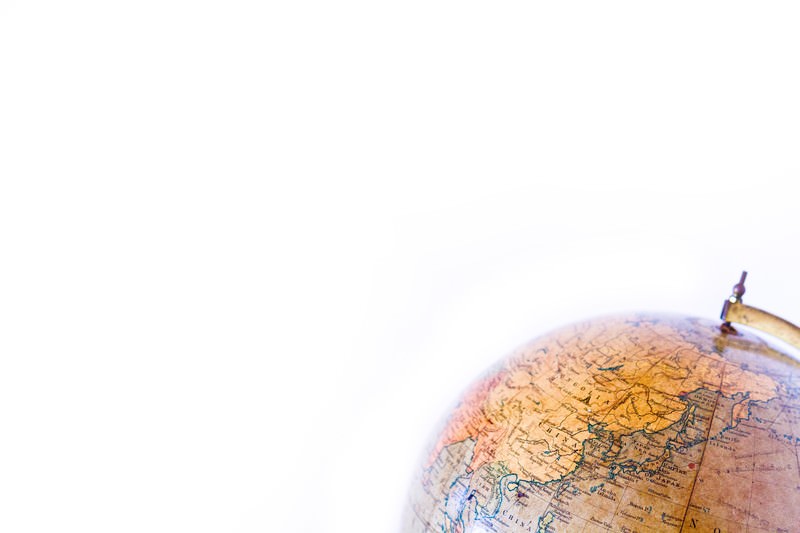 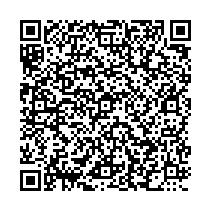 ※説明内容をイメージしていただくことを目的とし、現時点でお示しできる範囲で例示するものです。参加申込書　送付先：国際経済課【　Email：senryaku@pref.tochigi.lg.jp　】説明機関説明概要（※）栃木県国際経済課海外見本市出展事業、海外販路開拓・拡大支援事業費補助金日本貿易振興機構（JETRO）
栃木貿易情報センターはじめて輸出応援プログラム、海外展開フェーズに即したハンズオン支援中小企業基盤整備機構関東本部海外展開ハンズオン支援、ジェグテック、CEO商談会国際協力機構（JICA）筑波中小企業・SDGsビジネス支援事業経済産業省関東経済産業局海外展開関連補助金横浜税関宇都宮出張所経済連携協定（EPA）の利用にあたって海外産業人材育成協会（AOTS）海外進出拠点で必要となる現地人材の育成、獲得支援栃木県国際交流協会（TIA）令和6年度の事業内容日本政策金融公庫融資制度足利銀行めぶきFGの海外拠点と進出企業支援及び県産品輸出支援について企業・団体名業種所在地〒〒〒TEL参加方法会場参加（栃木県庁北別館4階会議室401）　　　　オンライン参加（Zoom）会場参加（栃木県庁北別館4階会議室401）　　　　オンライン参加（Zoom）会場参加（栃木県庁北別館4階会議室401）　　　　オンライン参加（Zoom）会場参加（栃木県庁北別館4階会議室401）　　　　オンライン参加（Zoom）会場参加（栃木県庁北別館4階会議室401）　　　　オンライン参加（Zoom）参加者①
※連絡担当者役職氏名参加者①
※連絡担当者E-mail参加者②役職氏名座談会
※会場参加の方のみ参加不参加参加される場合は、以下も御記載ください。
※現時点の希望で結構です。下記以外のコミュニケーションを妨げる趣旨ではありません。ただし、希望の少なかった機関は不参加の場合がございます。参加される場合は、以下も御記載ください。
※現時点の希望で結構です。下記以外のコミュニケーションを妨げる趣旨ではありません。ただし、希望の少なかった機関は不参加の場合がございます。参加される場合は、以下も御記載ください。
※現時点の希望で結構です。下記以外のコミュニケーションを妨げる趣旨ではありません。ただし、希望の少なかった機関は不参加の場合がございます。参加される場合は、以下も御記載ください。
※現時点の希望で結構です。下記以外のコミュニケーションを妨げる趣旨ではありません。ただし、希望の少なかった機関は不参加の場合がございます。座談会
※会場参加の方のみ参加不参加話したい機関座談会
※会場参加の方のみ参加不参加話したい内容懇親会
※会場参加の方のみ参加不参加【懇親会については、４月９日（火）を申込み期限とします】※現時点の想定　時間：17:30～19:30、会場：説明会会場から徒歩圏内のお店、会費：各自実費負担。なお、全ての登壇機関が参加するわけではありません。【懇親会については、４月９日（火）を申込み期限とします】※現時点の想定　時間：17:30～19:30、会場：説明会会場から徒歩圏内のお店、会費：各自実費負担。なお、全ての登壇機関が参加するわけではありません。【懇親会については、４月９日（火）を申込み期限とします】※現時点の想定　時間：17:30～19:30、会場：説明会会場から徒歩圏内のお店、会費：各自実費負担。なお、全ての登壇機関が参加するわけではありません。【懇親会については、４月９日（火）を申込み期限とします】※現時点の想定　時間：17:30～19:30、会場：説明会会場から徒歩圏内のお店、会費：各自実費負担。なお、全ての登壇機関が参加するわけではありません。